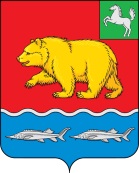 АДМИНИСТРАЦИЯ МОЛЧАНОВСКОГО РАЙОНАТОМСКОЙ ОБЛАСТИПОСТАНОВЛЕНИЕ28.06.2022                                                                                                                       № 431с. МолчановоОб утверждении Административного регламента предоставления муниципальной услугиВ соответствии с Земельным кодексом Российской Федерации, Федеральным законом от 27.07.2010 № 210-ФЗ «Об организации предоставления государственных и муниципальных услуг», постановлением Администрации Молчановского района от 10.04.2018 № 285 «Об утверждении Порядка разработки и утверждения административных регламентов предоставления муниципальных услуг на территории Молчановского района Томской области»ПОСТАНОВЛЯЮ:1. Утвердить прилагаемый Административный регламент предоставления муниципальной услуги «Принятие решения о предварительном согласовании предоставления земельного участка гражданам для ведения личного подсобного хозяйства, садоводства, гражданам и крестьянским (фермерским) хозяйствам для осуществления крестьянским (фермерским) хозяйством его деятельности» на территории Молчановского района Томской области.2. Начальнику МКУ «Отдел по управлению муниципальным имуществом Администрации Молчановского района Томской области» разместить Административный регламент на официальном сайте муниципального образования «Молчановский район» в информационно-телекоммуникационной сети «Интернет» (http://www.molchanovo.ru) и внести изменения в Реестр муниципальных услуг, оказываемых Администрацией Молчановского района.3. Настоящее постановление вступает в силу со дня его официального опубликования в официальном печатном издании «Вестник Молчановского района» и подлежит размещению на официальном сайте муниципального образования «Молчановский район» (http://www.molchanovo.ru).4. Контроль за исполнением настоящего постановления возложить на заместителя Главы Молчановского района по экономической политике.Глава Молчановского района                                                                        Ю.Ю. СальковАлексей Викторович Свиридов8(38256)23 2 31В дело – 1ОУМИ – 1УтвержденПостановлением Администрации Молчановского районаот 28.06.2022 № 431АДМИНИСТРАТИВНЫЙ РЕГЛАМЕНТПредоставления муниципальной услуги «Принятие решения о предварительном согласовании предоставления земельного участка гражданам для ведения личного подсобного хозяйства, садоводства, гражданам и крестьянским (фермерским) хозяйствам для осуществления крестьянским (фермерским) хозяйством его деятельности» на территории Молчановского района Томской области I. ОБЩИЕ ПОЛОЖЕНИЯ1. Административный регламент предоставления муниципальной услуги «Принятие решения о предварительном согласовании предоставления земельного участка гражданам для ведения личного подсобного хозяйства, садоводства, гражданам и крестьянским (фермерским) хозяйствам для осуществления крестьянским (фермерским) хозяйством его деятельности» на территории Молчановского района Томской области (далее - Административный регламент) разработан в целях:1) повышения качества предоставления муниципальной услуги по предоставлению земельных участков для ведения личного подсобного хозяйства, садоводства, гражданам и крестьянским (фермерским) хозяйствам для осуществления крестьянским (фермерским) хозяйством его деятельности на территории Молчановского района Томской области (далее - муниципальная услуга);2) определения сроков и последовательности действий (административных процедур) при осуществлении полномочий Администрацией Молчановского района Томской области по предоставлению земельных участков для ведения личного подсобного хозяйства, садоводства, гражданам и крестьянским (фермерским) хозяйствам для осуществления крестьянским (фермерским) хозяйством его деятельности на территории Молчановского района Томской области.Административный регламент не распространяется на предоставление земельных участков, находящихся в федеральной собственности или собственности субъектов Российской Федерации.2. Настоящий Административный регламент разработан в соответствии с Федеральным законом от 27 июля 2010 № 210-ФЗ «Об организации предоставления государственных и муниципальных услуг», постановлением Администрации Молчановского района от 10.04.2018 № 285 «Об утверждении Порядка разработки и утверждения административных регламентов предоставления муниципальных услуг на территории Молчановского района».3. Сведения о муниципальной услуге и Административном регламенте размещаются на официальном сайте муниципального образования «Молчановский район» в информационно-телекоммуникационной сети «Интернет» (https:// www.molchanovo.ru) и доступны на едином портале государственных и муниципальных услуг (функций) (http://www.gosuslugi.ru).II. СТАНДАРТ ПРЕДОСТАВЛЕНИЯ МУНИЦИПАЛЬНОЙ УСЛУГИ4. Наименование муниципальной услуги: «Принятие решения о предварительном согласовании предоставления земельного участка гражданам для ведения личного подсобного хозяйства, садоводства, гражданам и крестьянским (фермерским) хозяйствам для осуществления крестьянским (фермерским) хозяйством его деятельности» на территории Молчановского района Томской области.5. Предоставление муниципальной услуги осуществляется Администрацией Молчановского района в лице Муниципального казенного учреждения «Отдел по управлению муниципальным имуществом Администрации Молчановского района Томской области» (далее – МКУ «ОУМИ»).Почтовый адрес для направления документов и письменных обращений: 636300, Томская область, Молчановский район, с. Молчаново, ул. Димитрова 25.Для получения консультации о процедуре выполнения муниципальной услуги заявители обращаются в устной или письменной форме в МКУ «ОУМИ» по месту его нахождения в каб. № 14, на официальный сайт в информационно-телекоммуникационной сети «Интернет» (http://www.molchanovo.ru/), а также по телефонам МКУ «ОУМИ»:График приема заявителей в МКУ «ОУМИ»:Заявители, проживающие в отдаленных селах, а именно: с. Могочино, с. Игреково, с. Сулзат, с. Суйга принимаются ежедневно с понедельника по пятницу с 09.00 до 17.15.Консультации проводят начальник отдела МКУ «ОУМИ» и главный специалист по земельным отношениям МКУ «ОУМИ» в каб. № 14, тел. (38256) 23-2-31.Запись на прием в МКУ «ОУМИ» для подачи запроса о предоставлении муниципальной услуги проводится посредством официального сайта муниципального образования «Молчановский район» в информационно-телекоммуникационной сети «Интернет» (http://www.molchanovo.ru/), на едином портале государственных и муниципальных услуг (функций) (http://www.gosuslugi.ru) (при наличии технической возможности).6. Заявителями являются физические лица, крестьянские (фермерские) хозяйства либо их уполномоченные представители (далее - заявители).7. Результатом предоставления муниципальной услуги являются:1) постановление Администрации Молчановского района о предварительном согласовании предоставления земельного участка;2) уведомление об отказе в предварительном согласовании предоставления земельного участка (далее - решение об отказе в предоставлении муниципальной услуги).8. Общий срок предоставления муниципальной услуги составляет:1) в случае если в течение срока, установленного в соответствии с законодательством Российской Федерации, заявления иных граждан о намерении приобрести права на испрашиваемый земельный участок не поступили - 92 дня со дня поступления заявления о предоставлении муниципальной услуги;2) в случае если в течение срока, установленного в соответствии с законодательством Российской Федерации, поступили заявления иных граждан о намерении приобрести права на испрашиваемый земельный участок - 69 дней со дня поступления заявления о предоставлении муниципальной услуги.Сроки прохождения отдельных административных процедур предоставления муниципальной услуги приведены в разделе III настоящего Административного регламента.9. Предоставление муниципальной услуги осуществляется бесплатно.10. Предоставление муниципальной услуги осуществляется в соответствии с:1) Конституцией Российской Федерации;2) Земельным кодексом Российской Федерации;3) Федеральным законом от 25.10.2001 № 137-ФЗ «О введении в действие Земельного кодекса Российской Федерации»;4) Федеральным законом от 06.10.2003 № 131-ФЗ «Об общих принципах организации местного самоуправления в Российской Федерации»;5) Федеральным законом от 27.07.2006 № 152-ФЗ «О персональных данных»;6) Федеральным законом от 24.07.2007 № 221-ФЗ «О кадастровой деятельности»;7) Федеральным законом от 13.07.2015 № 218-ФЗ «О государственной регистрации недвижимости»;8) Приказом Росреестра от 02.09.2020 № П/0321 «Об утверждении перечня документов, подтверждающих право заявителя на приобретение земельного участка без проведения торгов» (далее - приказ Росреестра от 02.09.2020 № П/0321);9) Приказом Министерства экономического развития Российской Федерации от 27.11.2014 № 762 «Об утверждении требований к подготовке схемы расположения земельного участка или земельных участков на кадастровом плане территории и формату схемы расположения земельного участка или земельных участков на кадастровом плане территории при подготовке схемы расположения земельного участка или земельных участков на кадастровом плане территории в форме электронного документа, формы схемы расположения земельного участка или земельных участков на кадастровом плане территории, подготовка которой осуществляется в форме документа на бумажном носителе» (далее - приказ Министерства экономического развития Российской Федерации от 27.11.2014 № 762);10) Приказом Министерства экономического развития Российской Федерации от 14.01.2015 № 7 «Об утверждении порядка и способов подачи заявлений об утверждении схемы расположения земельного участка или земельных участков на кадастровом плане территории, заявления о проведении аукциона по продаже земельного участка, находящегося в государственной или муниципальной собственности, или аукциона на право заключения договора аренды земельного участка, находящегося в государственной или муниципальной собственности, заявления о предварительном согласовании предоставления земельного участка, находящегося в государственной или муниципальной собственности, заявления о предоставлении земельного участка, находящегося в государственной или муниципальной собственности, и заявления о перераспределении земель и (или) земельных участков, находящихся в государственной или муниципальной собственности, и земельных участков, находящихся в частной собственности, в форме электронных документов с использованием информационно-телекоммуникационной сети «Интернет», а также требований к их формату» (далее - приказ Министерства экономического развития Российской Федерации от 14.01.2015 № 7);11) Приказом Министерства экономического развития Российской Федерации от 08.12.2015 № 921 «Об утверждении формы и состава сведений межевого плана, требований к его подготовке»;12) Приказом Министерства экономического развития Российской Федерации от 21.11.2016 № 735 «Об установлении примерной формы извещения о проведении собрания о согласовании местоположения границ земельных участков и признании утратившими силу некоторых приказов Минэкономразвития России»;13) Положением об «Отделе по управлению муниципальным имуществом Администрации Молчановского района Томской области» утвержденным решением Думы Молчановского района от 30.05.2013 № 33 «Об утверждении Положения об «Отделе по управлению муниципальным имуществом Администрации Молчановского района Томской области».11. Основанием для предоставления муниципальной услуги является личное обращение заявителя в МКУ «ОУМИ», обращение заявителя посредством почтовой связи с заявлением на бумажном носителе, обращение заявителя, направленное в форме электронного документа с использованием единого портала государственных и муниципальных услуг (функций) (http://www.gosuslugi.ru), а также обращение в Отдел Областного государственного казенного учреждения «Томское отделение многофункционального центра по предоставлению государственных и муниципальных услуг» по Молчановскому району Томской области (далее - Отдел ОГКУ «ТО МФЦ» по Молчановскому району).Исчерпывающий перечень документов, представляемых заявителем:1) заявление (форма 1), доступное для копирования и заполнения в электронной форме на едином портале государственных и муниципальных услуг (функций) (http://www.gosuslugi.ru), в котором указываются:а) фамилия, имя и (при наличии) отчество, место жительства заявителя, реквизиты документа, удостоверяющего личность заявителя (для гражданина);б) наименование и место нахождения заявителя (для юридического лица), а также государственный регистрационный номер записи о государственной регистрации юридического лица в едином государственном реестре юридических лиц и идентификационный номер налогоплательщика, за исключением случаев, если заявителем является иностранное юридическое лицо;в) кадастровый номер земельного участка, заявление о предварительном согласовании предоставления которого подано, в случае, если границы такого земельного участка подлежат уточнению в соответствии с Федеральным законом «О государственной регистрации недвижимости»;г) реквизиты решения об утверждении проекта межевания территории, если образование испрашиваемого земельного участка предусмотрено указанным проектом;д) кадастровый номер земельного участка или кадастровые номера земельных участков, из которых в соответствии с проектом межевания территории, со схемой расположения земельного участка или с проектной документацией лесных участков предусмотрено образование испрашиваемого земельного участка, в случае, если сведения о таких земельных участках внесены в государственный кадастр недвижимости;е) основание предоставления земельного участка без проведения торгов из числа предусмотренных пунктом 2 статьи 39.3, статьей 39.5, пунктом 2 статьи 39.6 или пунктом 2 статьи 39.10 Земельного кодекса Российской Федерации;ж) вид права, на котором заявитель желает приобрести земельный участок, если предоставление земельного участка возможно на нескольких видах прав;з) цель использования земельного участка;и) реквизиты решения об изъятии земельного участка для государственных или муниципальных нужд в случае, если земельный участок предоставляется взамен земельного участка, изымаемого для государственных или муниципальных нужд;к) реквизиты решения об утверждении документа территориального планирования и (или) проекта планировки территории в случае, если земельный участок предоставляется для размещения объектов, предусмотренных указанными документом и (или) проектом;л) почтовый адрес и (или) адрес электронной почты для связи с заявителем;2) копии документов, подтверждающих право заявителя на приобретение земельного участка без проведения торгов и предусмотренных перечнем документов, подтверждающих право заявителя на приобретение земельного участка без проведения торгов, утвержденным Приказом Росреестра от 02.09.2020 № П/0321, за исключением документов, которые должны быть представлены в уполномоченный орган в порядке межведомственного информационного взаимодействия;3) схема расположения земельного участка в случае, если испрашиваемый земельный участок предстоит образовать и отсутствует проект межевания территории, в границах которой предстоит образовать такой земельный участок;4) копия паспорта или иного документа, предусмотренного федеральным законом или иными нормативными правовыми актами в качестве документа, удостоверяющего личность гражданина Российской Федерации, иностранного гражданина или лица без гражданства (для гражданина);5) документ, подтверждающий полномочия представителя заявителя, в случае, если с заявлением о предварительном согласовании предоставления земельного участка обращается представитель заявителя;6) проектная документация лесных участков в случае, если подано заявление о предварительном согласовании предоставления лесного участка;7) заверенный перевод на русский язык документов о государственной регистрации юридического лица в соответствии с законодательством иностранного государства в случае, если заявителем является иностранное юридическое лицо;8) подготовленный садоводческим или огородническим некоммерческим товариществом реестр членов такого товарищества в случае, если подано заявление о предварительном согласовании предоставления земельного участка или о предоставлении земельного участка в безвозмездное пользование такому товариществу.По желанию заявителя в заявлении могут быть указаны номера телефонов, факсов, адреса электронной почты заявителя, его представителя, реквизиты банковского счета заявителя, идентификационный номер налогоплательщика и иные сведения, имеющие значение для рассмотрения заявления.При представлении копий документов заявитель представляет оригиналы таких документов для проверки соответствия копий документов их оригиналам, после чего оригиналы таких документов возвращаются заявителю.Максимальный срок ожидания в очереди при подаче заявления и при получении результата муниципальной услуги - 15 минут.Срок регистрации документов:а) поступивших на личном приеме - в день поступления заявления;б) поступивших по почте - 3 дня;в) поступивших в электронном виде - в день поступления заявления, при поступлении заявления в выходной (праздничный) день регистрация производится на следующий рабочий день.12. Перечень документов, необходимых для предоставления муниципальной услуги, которые находятся в распоряжении органов и организаций, запрашиваемых в порядке межведомственного взаимодействия:1) выписка из Единого государственного реестра недвижимости об основных характеристиках и зарегистрированных правах на испрашиваемый земельный участок;2) выписка из Единого государственного реестра недвижимости об основных характеристиках и зарегистрированных правах на объект недвижимости, которые расположены на земельном участке;3) проект межевания территории, на которой расположен земельный участок;4) проект планировки территории, на которой расположен земельный участок;5) выписки из Единых государственных реестров индивидуальных предпринимателей, юридических лиц (для заявителей - индивидуальных предпринимателей, юридических лиц).Заявитель вправе представить указанные документы и информацию по собственной инициативе.В случае если заявителем не представлены документы, указанные в пункте 12 настоящего Административного регламента, специалист ответственный за предоставление муниципальной услуги получает данные документы самостоятельно в рамках межведомственного взаимодействия.Не допускается требовать от заявителя представления документов и информации или осуществления действий, представление или осуществление которых не предусмотрено нормативными правовыми актами, регулирующими отношения, возникающие в связи с предоставлением муниципальной услуги.12.1. Не допускается требовать от заявителя представления документов и информации, отсутствие и (или) недостоверность которых не указывались при первоначальном отказе в приеме документов, необходимых для предоставления муниципальной услуги, либо в предоставлении муниципальной услуги, за исключением следующих случаев:1) изменение требований нормативных правовых актов, касающихся предоставления муниципальной услуги, после первоначальной подачи заявления о предоставлении муниципальной услуги;2) наличие ошибок в заявлении о предоставлении муниципальной услуги и документах, поданных заявителем после первоначального отказа в приеме документов, необходимых для предоставления муниципальной услуги, либо в предоставлении муниципальной услуги и не включенных в представленный ранее комплект документов;3) истечение срока действия документов или изменение информации после первоначального отказа в приеме документов, необходимых для предоставления муниципальной услуги, либо в предоставлении муниципальной услуги;4) выявление документально подтвержденного факта (признаков) ошибочного или противоправного действия (бездействия) должностного лица органа, предоставляющего муниципальную услугу, муниципального служащего, работника многофункционального центра при первоначальном отказе в приеме документов, необходимых для предоставления муниципальной услуги, либо в предоставлении муниципальной услуги, о чем в письменном виде за подписью руководителя органа, предоставляющего муниципальную услугу, руководителя многофункционального центра при первоначальном отказе в приеме документов, необходимых для предоставления муниципальной услуги, уведомляется заявитель, а также приносятся извинения за доставленные неудобства.13. В десятидневный срок со дня поступления заявления о предварительном согласовании предоставления земельного участка Администрация Молчановского района возвращает заявление заявителю при наличии следующих оснований:1) заявление не соответствует требованиям пункта 11 настоящего Административного регламента;2) текст заявления не поддается прочтению;3) заявление подано в иной уполномоченный орган;4) заявителем не представлены документы, необходимые для предоставления муниципальной услуги, указанные в пункте 11 настоящего Административного регламента;5) заявление подано лицом, не указанным в пункте 6 настоящего Административного регламента.14. Основания для отказа в предоставлении муниципальной услуги:1) схема расположения земельного участка, приложенная к заявлению о предварительном согласовании предоставления земельного участка, не может быть утверждена по следующим основаниям:а) несоответствие схемы расположения земельного участка ее форме, формату или требованиям к ее подготовке, которые установлены в соответствии с Приказом Министерства экономического развития Российской Федерации от 27.11.2014 № 762;б) полное или частичное совпадение местоположения земельного участка, образование которого предусмотрено схемой его расположения, с местоположением земельного участка, образуемого в соответствии с ранее принятым решением об утверждении схемы расположения земельного участка, срок действия которого не истек;в) разработка схемы расположения земельного участка с нарушением предусмотренных статьей 11.9 Земельного кодекса Российской Федерации требований к образуемым земельным участкам;г) несоответствие схемы расположения земельного участка утвержденному проекту планировки территории, землеустроительной документации, положению об особо охраняемой природной территории;д) расположение земельного участка, образование которого предусмотрено схемой расположения земельного участка, в границах территории, для которой утвержден проект межевания территории;2) земельный участок, который предстоит образовать, не может быть предоставлен заявителю по следующим основаниям:а) с заявлением о предоставлении земельного участка обратилось лицо, которое в соответствии с земельным законодательством не имеет права на приобретение земельного участка без проведения торгов;б) указанный в заявлении земельный участок предоставлен на праве постоянного (бессрочного) пользования, безвозмездного пользования, пожизненного наследуемого владения или аренды, за исключением случаев, если с заявлением о предоставлении земельного участка обратился обладатель данных прав или подано заявление о предоставлении земельного участка в соответствии с подпунктом 10 пункта 2 статьи 39.10 Земельного кодекса Российской Федерации;в) указанный в заявлении о предоставлении земельного участка земельный участок образован в результате раздела земельного участка, предоставленного садоводческому или огородническому некоммерческому товариществу, за исключением случаев обращения с таким заявлением члена этого товарищества (если такой земельный участок является садовым или огородным) либо собственников земельных участков, расположенных в границах территории ведения гражданами садоводства или огородничества для собственных нужд (если земельный участок является земельным участком общего назначения);г) на указанном в заявлении земельном участке расположены здание, сооружение, объект незавершенного строительства, принадлежащие гражданам или юридическим лицам, за исключением случаев, если сооружение (в том числе сооружение, строительство которого не завершено) размещается на земельном участке на условиях сервитута или на земельном участке размещен объект, предусмотренный пунктом 3 статьи 39.36 Земельного кодекса Российской Федерации, и это не препятствует использованию земельного участка в соответствии с его разрешенным использованием либо с заявлением о предоставлении земельного участка обратился собственник этих здания, сооружения, помещений в них, этого объекта незавершенного строительства;д) на указанном в заявлении земельном участке расположены здание, сооружение, объект незавершенного строительства, находящиеся в государственной или муниципальной собственности, за исключением случаев, если сооружение (в том числе сооружение, строительство которого не завершено) размещается на земельном участке на условиях сервитута или с заявлением о предоставлении земельного участка обратился правообладатель этих здания, сооружения, помещений в них, этого объекта незавершенного строительства;е) указанный в заявлении земельный участок является изъятым из оборота или ограниченным в обороте и его предоставление не допускается на праве, указанном в заявлении о предоставлении земельного участка;ж) указанный в заявлении земельный участок является зарезервированным для государственных или муниципальных нужд в случае, если заявитель обратился с заявлением о предоставлении земельного участка в собственность, постоянное (бессрочное) пользование или с заявлением о предоставлении земельного участка в аренду, безвозмездное пользование на срок, превышающий срок действия решения о резервировании земельного участка, за исключением случая предоставления земельного участка для целей резервирования;з) указанный в заявлении земельный участок расположен в границах территории, в отношении которой с другим лицом заключен договор о развитии застроенной территории, за исключением случаев, если с заявлением о предоставлении земельного участка обратился собственник здания, сооружения, помещений в них, объекта незавершенного строительства, расположенных на таком земельном участке, или правообладатель такого земельного участка;и) указанный в заявлении земельный участок расположен в границах территории, в отношении которой с другим лицом заключен договор о комплексном развитии территории, или земельный участок образован из земельного участка, в отношении которого с другим лицом заключен договор о комплексном развитии территории, за исключением случаев, если такой земельный участок предназначен для размещения объектов федерального значения, объектов регионального значения или объектов местного значения и с заявлением о предоставлении такого земельного участка обратилось лицо, уполномоченное на строительство указанных объектов;к) указанный в заявлении земельный участок образован из земельного участка, в отношении которого заключен договор о комплексном развитии территории, и в соответствии с утвержденной документацией по планировке территории предназначен для размещения объектов федерального значения, объектов регионального значения или объектов местного значения, за исключением случаев, если с заявлением о предоставлении в аренду земельного участка обратилось лицо, с которым заключен договор о комплексном развитии территории, предусматривающий обязательство данного лица по строительству указанных объектов;л) указанный в заявлении земельный участок является предметом аукциона, извещение о проведении которого размещено в соответствии с пунктом 19 статьи 39.11 Земельного кодекса Российской Федерации;м) в отношении земельного участка, указанного в заявлении, поступило предусмотренное подпунктом 6 пункта 4 статьи 39.11 Земельного кодекса Российской Федерации заявление о проведении аукциона по его продаже или аукциона на право заключения договора его аренды при условии, что такой земельный участок образован в соответствии с подпунктом 4 пункта 4 статьи 39.11 Земельного кодекса Российской Федерации и уполномоченным органом не принято решение об отказе в проведении этого аукциона по основаниям, предусмотренным пунктом 8 статьи 39.11 Земельного кодекса Российской Федерации;н) в отношении земельного участка, указанного в заявлении о его предоставлении, опубликовано и размещено в соответствии с подпунктом 1 пункта 1 статьи 39.18 Земельного кодекса Российской Федерации извещение о предоставлении земельного участка для ведения личного подсобного хозяйства, садоводства или осуществления крестьянским (фермерским) хозяйством его деятельности;о) испрашиваемый земельный участок не включен в утвержденный в установленном Правительством Российской Федерации порядке перечень земельных участков, предоставленных для нужд обороны и безопасности и временно не используемых для указанных нужд, в случае, если подано заявление о предоставлении земельного участка в соответствии с подпунктом 10 пункта 2 статьи 39.10 Земельного кодекса Российской Федерации;п) площадь земельного участка, указанного в заявлении о предоставлении земельного участка садоводческому или огородническому некоммерческому товариществу, превышает предельный размер, установленный пунктом 6 статьи 39.10 Земельного кодекса Российской Федерации;р) указанный в заявлении земельный участок в соответствии с утвержденными документами территориального планирования и (или) документацией по планировке территории предназначен для размещения объектов федерального значения, объектов регионального значения или объектов местного значения и с заявлением о предоставлении земельного участка обратилось лицо, не уполномоченное на строительство этих объектов;с) указанный в заявлении земельный участок предназначен для размещения здания, сооружения в соответствии с государственной программой Российской Федерации, государственной программой субъекта Российской Федерации и с заявлением о предоставлении земельного участка обратилось лицо, не уполномоченное на строительство этих здания, сооружения;т) предоставление земельного участка на заявленном виде прав не допускается;у) в отношении земельного участка, указанного в заявлении, принято решение о предварительном согласовании его предоставления, срок действия которого не истек, и с заявлением о предоставлении земельного участка обратилось иное не указанное в этом решении лицо;ф) указанный в заявлении земельный участок изъят для государственных или муниципальных нужд, и указанная в заявлении цель предоставления такого земельного участка не соответствует целям, для которых такой земельный участок был изъят, за исключением земельных участков, изъятых для государственных или муниципальных нужд в связи с признанием многоквартирного дома, который расположен на таком земельном участке, аварийным и подлежащим сносу или реконструкции;3) земельный участок, границы которого подлежат уточнению в соответствии с Федеральным законом от 13.07.2015 № 218-ФЗ «О государственной регистрации недвижимости», не может быть предоставлен заявителю по следующим основаниям:а) с заявлением о предоставлении земельного участка обратилось лицо, которое в соответствии с земельным законодательством не имеет права на приобретение земельного участка без проведения торгов;б) указанный в заявлении земельный участок предоставлен на праве постоянного (бессрочного) пользования, безвозмездного пользования, пожизненного наследуемого владения или аренды, за исключением случаев, если с заявлением о предоставлении земельного участка обратился обладатель данных прав или подано заявление о предоставлении земельного участка в соответствии с подпунктом 10 пункта 2 статьи 39.10 Земельного кодекса Российской Федерации;в) указанный в заявлении о предоставлении земельного участка земельный участок образован в результате раздела земельного участка, предоставленного садоводческому или огородническому некоммерческому товариществу, за исключением случаев обращения с таким заявлением члена этого товарищества (если такой земельный участок является садовым или огородным) либо собственников земельных участков, расположенных в границах территории ведения гражданами садоводства или огородничества для собственных нужд (если земельный участок является земельным участком общего назначения);г) указанный в заявлении о предоставлении земельного участка земельный участок предоставлен некоммерческой организации для комплексного освоения территории в целях индивидуального жилищного строительства, за исключением случаев обращения с заявлением члена этой организации либо этой организации, если земельный участок является земельным участком общего пользования этой организации;д) на указанном в заявлении земельном участке расположены здание, сооружение, объект незавершенного строительства, принадлежащие гражданам или юридическим лицам, за исключением случаев, если сооружение (в том числе сооружение, строительство которого не завершено) размещается на земельном участке на условиях сервитута или на земельном участке размещен объект, предусмотренный пунктом 3 статьи 39.36 Земельного кодекса Российской Федерации, и это не препятствует использованию земельного участка в соответствии с его разрешенным использованием либо с заявлением о предоставлении земельного участка обратился собственник этих здания, сооружения, помещений в них, этого объекта незавершенного строительства;е) на указанном в заявлении земельном участке расположены здание, сооружение, объект незавершенного строительства, находящиеся в государственной или муниципальной собственности, за исключением случаев, если сооружение (в том числе сооружение, строительство которого не завершено) размещается на земельном участке на условиях сервитута или с заявлением о предоставлении земельного участка обратился правообладатель этих здания, сооружения, помещений в них, этого объекта незавершенного строительства;ж) указанный в заявлении земельный участок является изъятым из оборота или ограниченным в обороте и его предоставление не допускается на праве, указанном в заявлении о предоставлении земельного участка;з) указанный в заявлении земельный участок является зарезервированным для государственных или муниципальных нужд в случае, если заявитель обратился с заявлением о предоставлении земельного участка в собственность, постоянное (бессрочное) пользование или с заявлением о предоставлении земельного участка в аренду, безвозмездное пользование на срок, превышающий срок действия решения о резервировании земельного участка, за исключением случая предоставления земельного участка для целей резервирования;и) указанный в заявлении земельный участок расположен в границах территории, в отношении которой с другим лицом заключен договор о развитии застроенной территории, за исключением случаев, если с заявлением о предоставлении земельного участка обратился собственник здания, сооружения, помещений в них, объекта незавершенного строительства, расположенных на таком земельном участке, или правообладатель такого земельного участка;к) указанный в заявлении земельный участок расположен в границах территории, в отношении которой с другим лицом заключен договор о развитии застроенной территории, или земельный участок образован из земельного участка, в отношении которого с другим лицом заключен договор о комплексном освоении территории, за исключением случаев, если такой земельный участок предназначен для размещения объектов федерального значения, объектов регионального значения или объектов местного значения и с заявлением о предоставлении такого земельного участка обратилось лицо, уполномоченное на строительство указанных объектов;л) указанный в заявлении земельный участок образован из земельного участка, в отношении которого заключен договор о комплексном освоении территории или договор о развитии застроенной территории, и в соответствии с утвержденной документацией по планировке территории предназначен для размещения объектов федерального значения, объектов регионального значения или объектов местного значения, за исключением случаев, если с заявлением о предоставлении в аренду земельного участка обратилось лицо, с которым заключен договор о комплексном освоении территории или договор о развитии застроенной территории, предусматривающие обязательство данного лица по строительству указанных объектов;м) указанный в заявлении земельный участок является предметом аукциона, извещение о проведении которого размещено в соответствии с пунктом 19 статьи 39.11 Земельного кодекса Российской Федерации;н) в отношении земельного участка, указанного в заявлении, поступило предусмотренное подпунктом 6 пункта 4 статьи 39.11 Земельного кодекса Российской Федерации заявление о проведении аукциона по его продаже или аукциона на право заключения договора его аренды при условии, что такой земельный участок образован в соответствии с подпунктом 4 пункта 4 статьи 39.11 Земельного кодекса Российской Федерации и уполномоченным органом не принято решение об отказе в проведении этого аукциона по основаниям, предусмотренным пунктом 8 статьи 39.11 Земельного кодекса Российской Федерации;о) в отношении земельного участка, указанного в заявлении, опубликовано и размещено в соответствии с подпунктом 1 пункта 1 статьи 39.18 Земельного кодекса Российской Федерации извещение о предоставлении земельного участка для индивидуального жилищного строительства, ведения личного подсобного хозяйства в границах населенного пункта, садоводства, дачного хозяйства, гражданам и крестьянским (фермерским) хозяйствам для осуществления крестьянским (фермерским) хозяйством его деятельности;п) разрешенное использование земельного участка не соответствует целям использования такого земельного участка, указанным в заявлении, за исключением случаев размещения линейного объекта в соответствии с утвержденным проектом планировки территории;р) испрашиваемый земельный участок не включен в утвержденный в установленном Правительством Российской Федерации порядке перечень земельных участков, предоставленных для нужд обороны и безопасности и временно не используемых для указанных нужд, в случае, если подано заявление о предоставлении земельного участка в соответствии с подпунктом 10 пункта 2 статьи 39.10 Земельного кодекса Российской Федерации;с) площадь земельного участка, указанного в заявлении о предоставлении земельного участка садоводческому или огородническому некоммерческому товариществу, превышает предельный размер, установленный пунктом 6 статьи 39.10 Земельного кодекса Российской Федерации;т) указанный в заявлении земельный участок в соответствии с утвержденными документами территориального планирования и (или) документацией по планировке территории предназначен для размещения объектов федерального значения, объектов регионального значения или объектов местного значения и с заявлением о предоставлении земельного участка обратилось лицо, не уполномоченное на строительство этих объектов;у) указанный в заявлении земельный участок предназначен для размещения здания, сооружения в соответствии с государственной программой Российской Федерации, государственной программой субъекта Российской Федерации и с заявлением о предоставлении земельного участка обратилось лицо, не уполномоченное на строительство этих здания, сооружения;ф) предоставление земельного участка на заявленном виде прав не допускается;х) в отношении земельного участка, указанного в заявлении, не установлен вид разрешенного использования;ц) указанный в заявлении земельный участок не отнесен к определенной категории земель;ч) в отношении земельного участка, указанного в заявлении, принято решение о предварительном согласовании его предоставления, срок действия которого не истек, и с заявлением о предоставлении земельного участка обратилось иное не указанное в этом решении лицо;ш) указанный в заявлении земельный участок изъят для государственных или муниципальных нужд, и указанная в заявлении цель предоставления такого земельного участка не соответствует целям, для которых такой земельный участок был изъят, за исключением земельных участков, изъятых для государственных или муниципальных нужд в связи с признанием многоквартирного дома, который расположен на таком земельном участке, аварийным и подлежащим сносу или реконструкции.Не допускается отказ в приеме заявления и иных документов, необходимых для предоставления услуги, а также отказ в предоставлении услуги в случае, если заявление и документы, необходимые для предоставления услуги, поданы в соответствии с информацией о сроках и порядке предоставления услуги, опубликованной на едином портале государственных и муниципальных услуг (функций) (http://www.gosuslugi.ru) и официальном сайте муниципального образования «Молчановский район» в информационно-телекоммуникационной сети «Интернет» (http://www.molchanovo.ru).Основания для отказа в приеме документов отсутствуют.Предоставление муниципальной услуги приостанавливается в случае, если на момент поступления в МКУ «ОУМИ» заявления об утверждении схемы расположения земельного участка на рассмотрении такого органа находится представленная ранее другим лицом схема расположения земельного участка и местоположение земельных участков, образование которых предусмотрено этими схемами, частично или полностью совпадает, уполномоченный орган принимает решение о приостановлении рассмотрения поданного позднее заявления об утверждении схемы расположения земельного участка и направляет такое решение заявителю.Рассмотрение поданного позднее заявления об утверждении схемы расположения земельного участка приостанавливается до принятия решения об утверждении ранее направленной схемы расположения земельного участка либо до принятия решения об отказе в утверждении ранее направленной схемы расположения земельного участка.15. Помещения, предназначенные для ожидания, приема и работы с заявителями, должны быть оборудованы стульями, столами, письменными принадлежностями, образцами документов и бланками запросов. Помещения должны соответствовать требованиям санитарных правил и норм. В помещениях, имеющих свободный доступ заявителей, на информационных стендах должна быть размещена следующая информация:1) контактные телефоны, адреса электронной почты и сайта в информационно-телекоммуникационной сети «Интернет»;2) порядок получения справок и консультаций;3) перечень требуемых документов.16. В соответствии с законодательством Российской Федерации о социальной защите инвалидов МКУ «ОУМИ» обеспечивает инвалидам условия для беспрепятственного доступа к зданию (помещению), в котором предоставляется муниципальная услуга, а также условия для беспрепятственного получения ими муниципальной услуги.17. Информацию о процедурах предоставления муниципальной услуги заявители могут получить в устной или письменной форме в МКУ «ОУМИ», а также на официальном сайте муниципального образования «Молчановский район» в информационно-телекоммуникационной сети «Интернет» (http://www.molchanovo.ru), на едином портале государственных и муниципальных услуг (функций) (http://www.gosuslugi.ru).Специалист МКУ «ОУМИ», осуществляющий индивидуальное устное информирование, должен принять все меры для дачи полного и оперативного ответа на поставленные вопросы.Ответ на телефонный звонок должен начинаться с информации о наименовании органа, в который обратился заявитель, фамилии, имени, отчестве и должности специалиста, принявшего телефонный звонок.При невозможности специалиста МКУ «ОУМИ», принявшего звонок, самостоятельно ответить на поставленные вопросы, телефонный звонок должен быть переадресован другому специалисту или же обратившемуся заявителю должен быть сообщен номер телефона, по которому можно получить необходимую информацию.Индивидуальное устное информирование каждого заявителя специалистом МКУ «ОУМИ» осуществляется 10 минут.При поступлении письменного обращения ответ на обращение направляется в письменной форме по почтовому адресу, указанному в обращении. При поступлении обращения в электронном формате ответ на обращение направляется в форме электронного документа по адресу электронной почты, указанному в обращении.Ответ на обращение подготавливается в простой, четкой и понятной форме и должен содержать ответы на поставленные вопросы. В нем должны быть указаны фамилия, имя, отчество, номер телефона исполнителя.Заявителю предоставляется возможность получения муниципальной услуги в электронной форме с использованием единого портала государственных и муниципальных услуг (функций) (http://www.gosuslugi.ru), а также на базе Отдела ОГКУ «ТО МФЦ» по Молчановскому району, расположенного по адресу: 636330, Томская область, Молчановский район, с. Молчаново, ул. Димитрова, д. 15.)17.1. Особенности предоставления услуги в электронной форме заключаются в следующем:1) заявитель может ознакомиться с информацией о предоставляемой муниципальной услуге на официальном сайте муниципального образования «Молчановский район» (http://www.molchanovo.ru), едином портале государственных и муниципальных услуг (www.gosuslugi.ru);2) размещенные на едином портале государственных или муниципальных услуг (http://www.gosuslugi.ru) формы заявлений и иных документов, необходимых для получения муниципальной услуги, доступны для копирования и заполнения заявителями;3) заявитель может подать заявление через единый портал государственных и муниципальных услуг (http://www.gosuslugi.ru) путем заполнения формы заявления и загрузки документов в электронной форме;4) виды электронной подписи, использование которых допускается для подписания электронных документов:а) простая электронная подпись заявителя - в заявлении, схеме расположения земельного участка или земельных участков на кадастровом плане территории;б) усиленная квалифицированная электронная подпись заявителя - в копии документа, удостоверяющего личность заявителя;в) усиленная квалифицированная электронная подпись правомочного должностного лица юридического лица - в доверенности, подтверждающей правомочие на обращение за получением муниципальной услуги, выданной юридическим лицом; усиленная квалифицированная электронная подпись нотариуса - в доверенности, выданной физическим лицом.Если для получения муниципальной услуги установлена возможность подачи документов, подписанных простой электронной подписью, для подписания таких документов допускается использование усиленной квалифицированной электронной подписи.Заявление от имени юридического лица заверяется по выбору заявителя электронной подписью, либо усиленной квалифицированной электронной подписью (если заявителем является юридическое лицо):лица, действующего от имени юридического лица без доверенности;представителя юридического лица, действующего на основании доверенности, выданной в соответствии с законодательством Российской Федерации;5) к заявлению прилагается копия документа, удостоверяющего личность заявителя (удостоверяющего личность представителя заявителя, если заявление представляется представителем заявителя), в виде электронного образа такого документа.Представление указанного в настоящем пункте документа не требуется в случае представления заявления посредством отправки через личный кабинет единого портала государственных или муниципальных услуг (http://www.gosuslugi.ru), а также если заявление подписано усиленной квалифицированной электронной подписью.В случае представления заявления представителем заявителя, действующим на основании доверенности, к заявлению также прилагается доверенность в виде электронного образа такого документа;6) заявления и прилагаемые к ним документы представляются в МКУ «ОУМИ в форме электронных документов путем заполнения формы заявления, размещенной на официальном сайте, посредством отправки через единый портал государственных или муниципальных услуг (http://www.gosuslugi.ru), направляются в виде файлов в формате XML (далее - XML-документ), созданных с использованием XML-схем и обеспечивающих считывание и контроль представленных данных;7) заявления представляются в виде файлов в формате doc, docx, txt, xls, xlsx, rtf, если указанные заявления представляются в форме электронного документа посредством электронной почты;8) электронные документы (электронные образы документов), прилагаемые к заявлению, в том числе доверенности, направляются в виде файлов в форматах PDF, TIF;9) качество представляемых электронных документов (электронных образов документов) в форматах PDF, TIF должно позволять в полном объеме прочитать текст документа и распознать реквизиты документа;10) документы, которые предоставляются МКУ «ОУМИ» по результатам рассмотрения заявления в электронной форме, должны быть доступны для просмотра в виде, пригодном для восприятия человеком, с использованием электронных вычислительных машин, в том числе без использования информационно-телекоммуникационной сети «Интернет»;11) XML-схемы, использующиеся для формирования XML-документов, считаются введенными в действие по истечении двух месяцев со дня их размещения на официальном сайте.При изменении нормативных правовых актов, устанавливающих требования к представлению заявлений, МКУ «ОУМИ» изменяет форматы XML-схемы, обеспечивая при этом возможность публичного доступа к текущей актуальной версии и предыдущим версиям, а также возможность использования предыдущих версий в течение шести месяцев после их изменения (обновления);12) средства электронной подписи, применяемые при подаче заявлений и прилагаемых к заявлению электронных документов, должны быть сертифицированы в соответствии с законодательством Российской Федерации;13) заявителю предоставляется возможность получения результата муниципальной услуги в виде:а) электронного документа, подписанного уполномоченным должностным лицом с использованием усиленной квалифицированной электронной подписи;б) документа на бумажном носителе, подтверждающего содержание электронного документа, направленного МКУ «ОУМИ».18. Показателями доступности и качества муниципальной услуги являются:1) соблюдение сроков исполнения административных процедур;2) обеспечение полноты достоверности информации, доводимой до заявителя;3) возможность направления документов, необходимых для предоставления муниципальной услуги, через единый портал государственных и муниципальных услуг (http://www.gosuslugi.ru);4) отсутствие обоснованных жалоб со стороны заявителей на нарушение требований стандарта предоставления муниципальной услуги;5) количество взаимодействий заявителя со специалистами, ответственными за предоставление муниципальной услуги, максимальное - 2, минимальное - 1;6) уровень удовлетворенности граждан от предоставления услуги не менее 90%.III. СОСТАВ, ПОСЛЕДОВАТЕЛЬНОСТЬ И СРОКИ ВЫПОЛНЕНИЯАДМИНИСТРАТИВНЫХ ПРОЦЕДУР, ТРЕБОВАНИЯ К ПОРЯДКУ ИХВЫПОЛНЕНИЯ, В ТОМ ЧИСЛЕ ОСОБЕННОСТИ ВЫПОЛНЕНИЯАДМИНИСТРАТИВНЫХ ПРОЦЕДУР В ЭЛЕКТРОННОЙ ФОРМЕ, А ТАКЖЕОСОБЕННОСТИ ВЫПОЛНЕНИЯ АДМИНИСТРАТИВНЫХ ПРОЦЕДУРВ МНОГОФУНКЦИОНАЛЬНЫХ ЦЕНТРАХ19. Предоставление муниципальной услуги включает в себя следующие административные процедуры:1) прием заявления и документов, необходимых для предоставления муниципальной услуги, их регистрация;2) формирование и направление межведомственного запроса в органы (организации), участвующие в предоставлении муниципальной услуги и получения ответов по ним;3) рассмотрение заявления и представленных документов на наличие оснований для предоставления муниципальной услуги;4) опубликование извещения о предоставлении земельного участка в случае наличия оснований предоставления муниципальной услуги и принятие решения о предоставлении (об отказе предоставления) муниципальной услуги;5) выдача (направление) результатов муниципальной услуги.Блок-схема предоставления муниципальной услуги приводится в приложении к настоящему Административному регламенту.20. Основанием для начала процедуры «Прием заявления и документов, необходимых для предоставления муниципальной услуги, их регистрация» является поступление в МКУ «ОУМИ» заявления о предоставлении муниципальной услуги в письменной или электронной форме с приложением документов, указанных в пункте 11 настоящего Административного регламента.Заявление подается посредством обращения в Отдел ОГКУ «ТО МФЦ» по Молчановскому району по адресу, указанному в пункте 17 настоящего Административного регламента, или по адресу, указанному в пункте 5 настоящего Административного регламента, либо направляется с использованием единого портала государственных и муниципальных услуг (функций) (http://www.gosuslugi.ru) или по почтовому адресу МКУ «ОУМИ», указанному в пункте 5 настоящего Административного регламента.В 3-дневный срок зарегистрированное заявление с резолюцией начальника МКУ «ОУМИ» направляется специалисту МКУ «ОУМИ», который является ответственным исполнителем по подготовке документов, являющихся результатом муниципальной услуги.Обращения заявителей о предоставлении муниципальной услуги, адресованные на имя Главы Молчановского района, регистрируются через приемную Администрации Молчановского района (в 1-й срок) и передаются начальнику МКУ «ОУМИ» для рассмотрения, визирования и передачи специалисту МКУ «ОУМИ».Способом фиксации результата административной процедуры является регистрация заявления и документов в журнале регистрации электронного документооборота МКУ «ОУМИ».Результатом выполнения административной процедуры является регистрация поступившего заявления с приложенными к нему документами и передача специалисту для исполнения.Срок выполнения административной процедуры - 4 дня со дня поступления заявления.21. Основанием для начала административной процедуры «Формирование и направление межведомственного запроса в органы (организации), участвующие в предоставлении муниципальной услуги и получение ответов по ним» является непредставление заявителем документов и информации, которые могут быть получены в рамках межведомственного информационного взаимодействия.При подготовке межведомственного запроса специалист, ответственный за подготовку документов, определяет перечень необходимых для предоставления муниципальной услуги документов (сведений, содержащихся в них) и государственные органы, органы местного самоуправления либо подведомственные государственным органам или органам местного самоуправления организации, в которых данные документы находятся.Формирование и направление межведомственных запросов осуществляются в соответствии с требованиями Федерального закона от 27.07.2010 № 210-ФЗ «Об организации предоставления государственных и муниципальных услуг».Специалист МКУ «ОУМИ» в срок 1 день со дня поступления к нему заявления с пакетом документов в рамках межведомственного информационного взаимодействия подготавливает запросы о недостающих сведениях для предоставления муниципальной услуги в исполнительные органы власти, федеральные учреждения, участвующие в предоставлении муниципальной услуги, если такие сведения не были представлены заявителем самостоятельно.Органы власти, участвующие в предоставлении муниципальной услуги:- Молчановский межмуниципальный отдел Управления Росреестра по Томской области, находящийся по адресу: ул. Советская 33, с. Молчаново, Молчановский район, Томская область, 636300, тел. (38256) 21-9-84;- Межрайонная инспекция Федеральной налоговой службы № 2 по Томской области, находящаяся по адресу: ул. Кирова 30, с. Кожевниково, Кожевниковский район, Томская область, 636160, тел. (38244) 2-39-22;Срок подготовки и направления ответа на межведомственный запрос о представлении документов и информации для предоставления муниципальной услуги с использованием межведомственного информационного взаимодействия составляет 5 рабочих дней со дня поступления межведомственного запроса в орган или организацию, предоставляющие документ и информацию.В срок 1 день со дня поступления ответа на межведомственный запрос такой ответ направляется специалисту, ответственному за подготовку документов, который приобщает их к соответствующему межведомственному запросу.Результатом административной процедуры является обобщение полученной в рамках межведомственного взаимодействия информации (документов), необходимой для предоставления муниципальной услуги заявителю.Способом фиксации результата административной процедуры является регистрация запрашиваемых документов в журнале электронного документооборота.Общая продолжительность административной процедуры составляет 6 дней со дня поступления к специалисту зарегистрированного заявления.22. Основанием для начала административной процедуры «Рассмотрение заявления и представленных документов на наличие оснований для предоставления муниципальной услуги» является наличие полного пакета документов, определенных пунктами 11, 12 настоящего Административного регламента. Специалист, ответственный за подготовку документов:1) оценивает полноту представленных документов и достоверность сведений, содержащихся в них;2) проверяет при поступлении с заявлением схемы расположения земельного участка наличие поступившей ранее от другого заявителя схемы расположения земельного участка на данное месторасположение с целью выявления полного или частичного совпадения местоположения испрашиваемого участка;3) при выявлении наличия совпадения местоположения участка с ранее предоставленной схемой готовит проект уведомления о приостановлении рассмотрения заявления до момента принятия решения об утверждении направленной или представленной ранее схемы расположения земельного участка или до принятия решения об отказе в утверждении указанной схемы (в недельный срок);4) при выявлении оснований для отказа в предоставлении муниципальной услуги, предусмотренных пунктом 14 настоящего Административного регламента, готовит проект уведомления об отказе в предоставлении муниципальной услуги (в недельный срок);5) обеспечивает опубликование извещения о предоставлении земельного участка для указанных целей и размещает извещение на официальном сайте муниципального образования «Молчановский район» в информационно-телекоммуникационной сети «Интернет».Критерием принятия решения о предоставлении муниципальной услуги или об отказе в ее предоставлении является наличие или отсутствие оснований для отказа в предоставлении муниципальной услуги, указанных в пункте 14 настоящего Административного регламента.Результатом административной процедуры являются:а) подготовка уведомления о публикации извещения о предоставлении земельного участка;б) подготовка уведомления об отказе в предварительном согласовании земельного участка и в проведении аукциона.Срок выполнения административной процедуры - 20 дней со дня получения документов, запрошенных в рамках межведомственного взаимодействия.23. Основанием для начала административной процедуры «Опубликование извещения о предоставлении земельного участка в случае наличия оснований предоставления муниципальной услуги и принятие решения о предоставлении (об отказе предоставления) муниципальной услуги» является принятое решение о публикации извещения о предоставлении земельного участка.Специалист, ответственный за подготовку документов, готовит извещение о предоставлении земельного участка.Сообщение размещается на информационном сайте муниципального образования «Молчановский район» в информационно-телекоммуникационной сети «Интернет» (http://www.molchanovo.ru).В случае отсутствия по истечении 30 дней со дня опубликования извещения заявлений иных граждан о намерении участвовать в аукционе по предоставлению земельного участка специалист, ответственный за подготовку документов, готовит проект постановления Администрации Молчановского района о предварительном согласовании земельного участка (в срок 30 дней) для ведения личного подсобного хозяйства, садоводства, гражданам и крестьянским (фермерским) хозяйствам для осуществления крестьянским (фермерским) хозяйством его деятельности.Результатом административной процедуры являются:1) подготовка проекта постановления Администрации Молчановского района о предварительном согласовании земельного участка в соответствии со статьей 39.15 Земельного кодекса Российской Федерации при условии, что испрашиваемый земельный участок предстоит образовать или его границы подлежат уточнению в соответствии с Федеральным законом от 13.07.2015 № 218-ФЗ «О государственной регистрации недвижимости». Срок выполнения административного действия составляет 30 дней;2) подготовка проекта уведомления об отказе в предварительном согласовании предоставления земельного участка лицу, обратившемуся с заявлением о предварительном согласовании предоставления земельного участка, в случае поступления заявлений от других лиц и при условии, что испрашиваемый земельный участок предстоит образовать или его границы подлежат уточнению в соответствии с Федеральным законом от 13.07.2015 № 218-ФЗ «О государственной регистрации недвижимости». Срок выполнения административного действия составляет 7 дней.Способом фиксации результата является регистрация документов, указанных в подпунктах 1, 2 пункта 23 настоящего Административного регламента.Срок выполнения административной процедуры:1) в случае если в течение срока, установленного в соответствии с законодательством Российской Федерации, заявления иных граждан о намерении приобрести права на испрашиваемый земельный участок не поступили - 60 дней со дня опубликования извещения;2) в случае если в течение срока, установленного в соответствии с законодательством Российской Федерации, поступили заявления иных граждан о намерении приобрести права на испрашиваемый земельный участок - 37 дней со дня опубликования извещения.24. Основанием для начала административной процедуры «Выдача (направление) результатов муниципальной услуги» является получение специалистом, ответственным за подготовку документов, утвержденных и зарегистрированных документов, оформляющих решение.Сотрудник, ответственный за подготовку документов, в 2-дневный срок со дня подписания Главой Молчановского района и регистрации постановления Администрации Молчановского района о предварительном согласовании земельного участка или уведомления об отказе в предварительном согласовании предоставления земельного участка информирует заявителя о принятом решении по телефону, электронной почте (если она указана заявителем и просьба о таком способе уведомления содержится в заявлении), через личный кабинет на едином портале государственных и муниципальных услуг (функций), на портале государственных и муниципальных услуг Томской области.Заявитель получает лично постановление Администрации Молчановского района о предварительном согласовании земельного участка или уведомление об отказе в предварительном согласовании предоставления земельного участка.При отказе заявителя от личного получения решения о предоставлении муниципальной услуги или об отказе в предоставлении муниципальной услуги специалисты Отдела направляют указанные документы по почте заказным письмом с уведомлением.Ответственным за выполнение административной процедуры является уполномоченный специалист МКУ «ОУМИ».Результатом указанной административной процедуры является выдача (направление) или направление по почте заказным письмом с уведомлением заявителю решения о предоставлении муниципальной услуги или об отказе в предоставлении муниципальной услуги.Срок выполнения административной процедуры - 2 дня со дня регистрации одного из документов, предусмотренный подпунктами 1, 2 пункта 23 настоящего Административного регламента.25. Прием и регистрация заявлений, поданных через единый портал государственных или муниципальных услуг (функций) (http://www.gosuslugi.ru), осуществляются специалистом, ответственным за прием и регистрацию заявлений (далее - оператор учетной системы), в день их поступления. При поступлении заявления в выходные (праздничные) дни регистрация производится на следующий рабочий день.Ведущий специалист по контролю и работе с населением Управления делами Администрации Молчановского района в 1-дневный срок со дня регистрации заявления передает его в МКУ «ОУМИ». Начальник МКУ «ОУМИ» поручает рассмотрение заявления специалисту МКУ «ОУМИ», ответственному за исполнение административной процедуры.Ведущий специалист по контролю и работе с населением Управления делами Администрации Молчановского района в 1-дневный срок со дня регистрации заявления направляет заявителю уведомление о приеме и регистрации заявления с указанием ответственных за предоставление муниципальной услуги специалистов.Получение заявления и прилагаемых к нему документов подтверждается специалистом МКУ «ОУМИ» путем направления заявителю уведомления, содержащего входящий регистрационный номер заявления, дату получения МКУ «ОУМИ» указанного заявления и прилагаемых к нему документов, а также перечень наименований файлов, представленных в форме электронных документов, с указанием их объема (далее - уведомление о получении заявления). Уведомление о получении заявления направляется указанным заявителем в заявлении способом не позднее рабочего дня, следующего за днем поступления заявления в МКУ «ОУМИ».При подаче заявления и документов, отвечающих требованиям, предусмотренным пунктами 11, 17.1 настоящего Административного регламента, заявителю выдается электронная квитанция, являющаяся уникальным идентификатором данного экземпляра процедуры предоставления услуги.IV. ФОРМЫ КОНТРОЛЯ ЗА ИСПОЛНЕНИЕМАДМИНИСТРАТИВНОГО РЕГЛАМЕНТА26. Текущий контроль за соблюдением последовательности действий, определенных Административным регламентом, осуществляется начальником МКУ «ОУМИ».27. Контроль за полнотой и качеством исполнения муниципальной услуги включает в себя проведение проверок, выявление и устранение нарушений прав заявителей, рассмотрение, принятие решений и подготовку ответов на обращения заявителей, содержащих жалобы на решения, действия (бездействие) должностного лица МКУ «ОУМИ».28. Проверки могут быть плановыми и внеплановыми. Плановые проверки предоставления муниципальной услуги проводятся 1 раз в год, внеплановые - при поступлении в МКУ «ОУМИ» жалоб от заявителей.29. Требования к порядку и формам контроля за предоставлением муниципальной услуги со стороны граждан и юридических лиц:1) контроль за рассмотрением своих заявлений заявители могут осуществлять на основании полученной в МКУ «ОУМИ» информации;2) граждане, их объединения или юридические лица вправе получать информацию о порядке предоставления муниципальной услуги, а также направлять замечания и предложения по улучшению качества предоставления муниципальной услуги;3) граждане, их объединения или юридические лица вправе направлять обращения с просьбой о проведении проверки соблюдения и исполнения положений регламента, нормативных правовых актов, устанавливающих требования к предоставлению муниципальной услуги, полноты и качества предоставления муниципальной услуги в случае нарушения прав и законных интересов заявителей (представителей заявителя) при предоставлении муниципальной услуги.30. По результатам проведенных проверок в случае выявления нарушений порядка и сроков предоставления муниципальной услуги осуществляется привлечение виновных лиц к дисциплинарной ответственности в соответствии с Федеральным законом от 02.03.2007 № 25-ФЗ «О муниципальной службе в Российской Федерации» и Трудовым кодексом Российской Федерации.V. ДОСУДЕБНЫЙ (ВНЕСУДЕБНЫЙ) ПОРЯДОК ОБЖАЛОВАНИЯ РЕШЕНИЙИ ДЕЙСТВИЙ (БЕЗДЕЙСТВИЯ) ОРГАНА, ПРЕДОСТАВЛЯЮЩЕГОМУНИЦИПАЛЬНУЮ УСЛУГУ, МНОГОФУНКЦИОНАЛЬНОГО ЦЕНТРА,ОРГАНИЗАЦИЙ, ОСУЩЕСТВЛЯЮЩИХ ФУНКЦИИ ПО ПРЕДОСТАВЛЕНИЮМУНИЦИПАЛЬНЫХ УСЛУГ, А ТАКЖЕ ИХ ДОЛЖНОСТНЫХ ЛИЦ,МУНИЦИПАЛЬНЫХ СЛУЖАЩИХИЛИ РАБОТНИКОВ31. Заявитель может обратиться с жалобой в том числе в следующих случаях:1) нарушение срока регистрации заявления о предоставлении муниципальной услуги;2) нарушение срока предоставления муниципальной услуги. В указанном случае досудебное (внесудебное) обжалование заявителем решений и действий (бездействия) многофункционального центра, работника многофункционального центра возможно в случае, если на многофункциональный центр, решения и действия (бездействие) которого обжалуются, возложена функция по предоставлению соответствующих муниципальных услуг в полном объеме в порядке, определенном частью 1.3 статьи 16 Федерального закона от 27.07.2010 № 210-ФЗ «Об организации предоставления государственных и муниципальных услуг» (далее - Федеральный закон от 27.07.2010 № 210-ФЗ);3) требование у заявителя документов или информации либо осуществления действий, представление или осуществление которых не предусмотрено нормативными правовыми актами Российской Федерации, нормативными правовыми актами субъектов Российской Федерации, муниципальными правовыми актами для предоставления муниципальной услуги;4) отказ в приеме документов, предоставление которых предусмотрено нормативными правовыми актами Российской Федерации, нормативными правовыми актами субъектов Российской Федерации, муниципальными правовыми актами для предоставления муниципальной услуги, у заявителя;5) отказ в предоставлении муниципальной услуги, если основания отказа не предусмотрены федеральными законами и принятыми в соответствии с ними иными нормативными правовыми актами Российской Федерации, нормативными правовыми актами субъектов Российской Федерации, муниципальными правовыми актами. В указанном случае досудебное (внесудебное) обжалование заявителем решений и действий (бездействия) многофункционального центра, работника многофункционального центра возможно в случае, если на многофункциональный центр, решения и действия (бездействие) которого обжалуются, возложена функция по предоставлению соответствующих муниципальных услуг в полном объеме в порядке, определенном частью 1.3 статьи 16 Федерального закона от 27.07.2010 № 210-ФЗ;6) затребование с заявителя при предоставлении муниципальной услуги платы, не предусмотренной нормативными правовыми актами Российской Федерации, нормативными правовыми актами субъектов Российской Федерации, муниципальными правовыми актами;7) отказ органа, предоставляющего муниципальную услугу, должностного лица органа, предоставляющего муниципальную услугу, многофункционального центра, работника многофункционального центра, организаций, осуществляющих функцию по предоставлению муниципальных услуг, или их работников в исправлении допущенных опечаток и ошибок в выданных в результате предоставления муниципальной услуги документах либо нарушение установленного срока таких исправлений. В указанном случае досудебное (внесудебное) обжалование заявителем решений и действий (бездействия) многофункционального центра, работника многофункционального центра возможно в случае, если на многофункциональный центр, решения и действия (бездействие) которого обжалуются, возложена функция по предоставлению соответствующих муниципальных услуг в полном объеме в порядке, определенном частью 1.3 статьи 16 Федерального закона от 27.07.2010 № 210-ФЗ;8) нарушение срока или порядка выдачи документов по результатам предоставления муниципальной услуги;9) приостановление предоставления муниципальной услуги, если основания приостановления не предусмотрены федеральными законами и принятыми в соответствии с ними иными нормативными правовыми актами Российской Федерации, законами и иными нормативными правовыми актами субъектов Российской Федерации, муниципальными правовыми актами. В указанном случае досудебное (внесудебное) обжалование заявителем решений и действий (бездействия) многофункционального центра, работника многофункционального центра возможно в случае, если на многофункциональный центр, решения и действия (бездействие) которого обжалуются, возложена функция по предоставлению соответствующих муниципальных услуг в полном объеме в порядке, определенном частью 1.3 статьи 16 Федерального закона от 27.07.2010 № 210-ФЗ;10) требование у заявителя при предоставлении муниципальной услуги документов или информации, отсутствие и (или) недостоверность которых не указывались при первоначальном отказе в приеме документов, необходимых для предоставления муниципальной услуги, либо в предоставлении муниципальной услуги, за исключением случаев, предусмотренных пунктом 12.1 настоящего Административного регламента. В указанном случае досудебное (внесудебное) обжалование заявителем решений и действий (бездействия) многофункционального центра, работника многофункционального центра возможно в случае, если на многофункциональный центр, решения и действия (бездействие) которого обжалуются, возложена функция по предоставлению соответствующих муниципальных услуг в полном объеме в порядке, определенном частью 1.3 статьи 16 Федерального закона от 27.07.2010 № 210-ФЗ.32. Жалоба подается в письменной форме на бумажном носителе, в электронной форме в орган, предоставляющий муниципальную услугу (на имя начальника Управления), многофункциональный центр либо в соответствующий орган государственной власти (орган местного самоуправления) публично-правового образования, являющийся учредителем многофункционального центра, а также в организации, осуществляющие функции по предоставлению муниципальных услуг.Жалобы на решения и действия (бездействие) начальника МКУ «ОУМИ» подаются Главе Молчановского района.Жалобы на решения и действия (бездействие) работника многофункционального центра подаются руководителю этого многофункционального центра. Жалобы на решения и действия (бездействие) многофункционального центра подаются учредителю многофункционального центра или должностному лицу, уполномоченному нормативным правовым актом субъекта Российской Федерации.Жалобы на решения и действия (бездействие) работников организаций, осуществляющих функции по предоставлению муниципальных услуг, подаются руководителям этих организаций.Жалоба на решения и действия (бездействие) органа, предоставляющего муниципальную услугу, многофункционального центра, организаций, осуществляющих функции по предоставлению муниципальных услуг, их должностных лиц, муниципальных служащих, или работников может быть направлена по почте, через многофункциональный центр, с использованием информационно-телекоммуникационной сети «Интернет», официального сайта органа, предоставляющего муниципальную услугу, многофункционального центра, организаций, единого портала государственных и муниципальных услуг (функций) (http://gosuslugi.ru), а также может быть принята при личном приеме заявителя.33. Жалоба должна содержать:1) наименование органа, предоставляющего муниципальную услугу, должностного лица органа, предоставляющего муниципальную услугу, либо муниципального служащего, многофункционального центра, его руководителя и (или) работника, решения и действия (бездействие) которых обжалуются;2) фамилию, имя, отчество (последнее - при наличии), сведения о месте жительства заявителя - физического лица либо наименование, сведения о месте нахождения заявителя - юридического лица, а также номер (номера) контактного телефона, адрес (адреса) электронной почты (при наличии) и почтовый адрес, по которым должен быть направлен ответ заявителю;3) сведения об обжалуемых решениях и действиях (бездействии) органа, предоставляющего муниципальную услугу, должностного лица органа, предоставляющего муниципальную услугу, либо муниципального служащего, многофункционального центра, работника многофункционального центра;4) доводы, на основании которых заявитель не согласен с решением и действием (бездействием) органа, предоставляющего муниципальную услугу, должностного лица органа, предоставляющего муниципальную услугу, либо муниципального служащего, многофункционального центра, работника многофункционального центра. Заявителем могут быть представлены документы (при наличии), подтверждающие доводы заявителя, либо их копии.Жалоба, поступившая в орган, предоставляющий муниципальную услугу, многофункциональный центр, учредителю многофункционального центра, подлежит рассмотрению в течение 15 рабочих дней со дня ее регистрации, а в случае обжалования отказа органа, предоставляющего муниципальную услугу, многофункционального центра в приеме документов у заявителя либо в исправлении допущенных опечаток и ошибок или в случае обжалования нарушения установленного срока таких исправлений - в течение 5 рабочих дней со дня ее регистрации.По результатам рассмотрения жалобы принимается одно из следующих решений:1) жалоба удовлетворяется, в том числе в форме отмены принятого решения, исправления допущенных опечаток и ошибок в выданных в результате предоставления муниципальной услуги документах, возврата заявителю денежных средств, взимание которых не предусмотрено нормативными правовыми актами Российской Федерации, нормативными правовыми актами субъектов Российской Федерации, муниципальными правовыми актами;2) в удовлетворении жалобы отказывается.Не позднее дня, следующего за днем принятия решения об удовлетворении жалобы или об отказе в удовлетворении жалобы, заявителю в письменной форме и по желанию заявителя в электронной форме направляется мотивированный ответ о результатах рассмотрения жалобы.В случае признания жалобы подлежащей удовлетворению в ответе заявителю дается информация о действиях, осуществляемых органом, предоставляющим муниципальную услугу, многофункциональным центром в целях незамедлительного устранения выявленных нарушений при оказании муниципальной услуги, а также приносятся извинения за доставленные неудобства и указывается информация о дальнейших действиях, которые необходимо совершить заявителю в целях получения муниципальной услуги.В случае признания жалобы не подлежащей удовлетворению в ответе заявителю даются аргументированные разъяснения о причинах принятого решения, а также информация о порядке обжалования принятого решения.В случае установления в ходе или по результатам рассмотрения жалобы признаков состава административного правонарушения или преступления должностное лицо, работник, наделенный полномочиями по рассмотрению жалоб, незамедлительно направляют имеющиеся материалы в органы прокуратуры.Форма 1Главе Администрации Молчановского района»____________________________________________(указываются фамилия, имя отчество, место жительства заявителя, реквизиты____________________________________________документа, удостоверяющего личность заявителя (для гражданина),____________________________________________наименование и место нахождения заявителя (для юридического лица),____________________________________________государственный регистрационный номер записи о государственной____________________________________________регистрации юридического лица в едином государственном реестре____________________________________________юридических лиц и идентификационный номер налогоплательщика,____________________________________________за исключением случаев, если заявителем является иностранное____________________________________________юридическое лицо; почтовый адрес (для юридических лиц дополнительно____________________________________________указывается юридическийадрес): _____________________________________;электронная почта: ___________________________;тел. ________________________________________ЗАЯВЛЕНИЕНа основании статьи 39.18 Земельного кодекса Российской Федерации прошу предварительно согласовать предоставление земельного участка для ___________________________________________________________________________________________________,(цель использования испрашиваемого земельного участка)на праве ____________________________ на срок ______ из земель _____________________                           (вид испрашиваемого права)_______________________________________________________________________________,(целевое назначение (категория земель))кадастровый номер: _____________________________________________________________,расположенного по адресу: _______________________________________________________,(указать адрес (местоположение) земельного участка)с разрешенным использованием _____________________________________________.Реквизиты решения об утверждении проекта межевания территории, если образование испрашиваемого земельного участка предусмотрено указанным проектом ________________________________________________________________________________________________________________________________________________________________Основание предоставления земельного участка без проведения торгов: ___________________________________________________________________________________________________К заявлению прилагаю:1) _____________________________________________________________________________;2) _____________________________________________________________________________;3) _____________________________________________________________________________.Результат рассмотрения заявления (нужное подчеркнуть):вручить в виде бумажного документа непосредственно при личном обращении; направить в виде бумажного документа посредством почтового отправления; направить в виде электронного документа, размещенного на официальном сайте (направляется посредством электронной почты); в виде электронного документа посредством электронной почты.«___» ___________ 20__ г.                                            _____________ _____________________.            (дата подачи заявления)                                                                                             (подпись)                        (расшифровка подписи)Форма 2СОГЛАСИЕна обработку персональных данныхЯ, __________________________________________________________________,(фамилия, имя, отчество)в соответствии с пунктом 4 статьи 9 Федерального закона от 27.07.2006 № 152-ФЗ «О персональных данных» _______________________________________________________________________________________________________________________,(Ф.И.О. субъекта персональных данных)зарегистрирован по адресу: _______________________________________________,документ, удостоверяющий личность: _______________________________________,____________________________________________________________________(наименование документа, №, сведения о дате выдачи документа и выдавшем его органе)в целях ______________________________________________________________(указать цель обработки данных)даю согласие __________________________________________________________,(указать наименование (Ф.И.О.) специалиста, получающего согласие субъекта персональных данных)находящемуся по адресу: ________________________________, на обработку моих персональных данных, а именно: ____________________________________________(указать перечень персональных данных, на обработку которых дается согласие субъекта персональных данных)____________________________________________________________________,то есть на совершение действий, предусмотренных пунктом 3 части 1 статьи 3 от 27.07.2006 № 152-ФЗ «О персональных данных».Настоящее согласие действует со дня его подписания до дня отзыва в письменной форме.«___» __________ _________ г.                                               ______________________________                                                     (подпись субъекта персональных данных)Приложениек Административному регламенту предоставления муниципальной услуги «Принятие решения о предварительном согласовании предоставления земельного участка гражданам для ведения личного подсобного хозяйства, садоводства, гражданам и крестьянским (фермерским) хозяйствам для осуществления крестьянским (фермерским) хозяйством его деятельности» на территории Молчановского района Томской областиБЛОК-СХЕМАПОСЛЕДОВАТЕЛЬНОСТИ ПРЕДОСТАВЛЕНИЯ МУНИЦИПАЛЬНОЙ УСЛУГИ «ПРИНЯТИЕ РЕШЕНИЯ О ПРЕДВАРИТЕЛЬНОМ СОГЛАСОВАНИИ ПРЕДОСТАВЛЕНИЯ ЗЕМЕЛЬНОГО УЧАСТКА ГРАЖДАНАМ ДЛЯ ВЕДЕНИЯ ЛИЧНОГО ПОДСОБНОГО ХОЗЯЙСТВА, САДОВОДСТВА, ГРАЖДАНАМ И КРЕСТЬЯНСКИМ (ФЕРМЕРСКИМ) ХОЗЯЙСТВАМ ДЛЯ ОСУЩЕСТВЛЕНИЯ КРЕСТЬЯНСКИМ (ФЕРМЕРСКИМ) ХОЗЯЙСТВОМ ЕГО ДЕЯТЕЛЬНОСТИ»│V│V│V                                           │                                                                                                   │                                           v                                                                                                    v                                           │                                                                                                   │                                           v                                                                                                    v                                           │                                           V                                           │                                                                                                 │                                           v                                                                                                  │                                          Нет                                                                                               │                                           │                                                                                                 │                                           v                                                                                                  v                                           │                                                                                                 │                                           v                                                                                                  vГлавный специалист по земельным отношениям МКУ «ОУМИ»Томская область, Молчановский район, с. Молчаново, ул. Димитрова, д. 25каб. 14тел. (838256) 23-2-31Начальник МКУ «ОУМИ»Томская область, Молчановский район, с. Молчаново, ул. Димитрова, д. 25каб. 14тел. (838256) 23-2-31Понедельникработа с документамиВторник09.00 - 17.15 перерыв - с 13:00 до 14:00Среда14.00 - 17.15 Четверг09.00 - 17.15 перерыв - с 13:00 до 14:00Пятницавыездной деньСубботавыходной деньВоскресеньевыходной деньОбращение заявителя в Администрацию Молчановского районаПрием заявления и необходимых документов, их регистрация (4 дня)Формирование и направление межведомственного запроса и получение ответа на него (6 дней)Рассмотрение заявления и представленных документов на наличие основанийдля предоставления муниципальной услуги (20 дней)Основания естьОснований нетОпубликование извещенияо предоставлении земельного участка (30 дней)Решение об отказе в предоставлении муниципальной услуги  (30 дней)Поступили обращения от других лиц                 ──>                     ДаПодготовка постановления о предварительном согласовании предоставления земельного участка(30 дней)Подготовка решения об отказе в предварительном согласовании предоставления земельного участка(7 дней)Выдача (направление) постановления предоставления земельного участка о предварительном согласовании (2 дня)Выдача (направление) решения об отказе в предварительном согласовании предоставления земельного участка (2 дня)